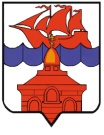 РОССИЙСКАЯ  ФЕДЕРАЦИЯКРАСНОЯРСКИЙ КРАЙТАЙМЫРСКИЙ ДОЛГАНО-НЕНЕЦКИЙ МУНИЦИПАЛЬНЫЙ РАЙОНАДМИНИСТРАЦИЯ СЕЛЬСКОГО ПОСЕЛЕНИЯ ХАТАНГАПОСТАНОВЛЕНИЕО запрете купания в несанкционированных и необорудованных местах на водных объектах муниципального образования "Сельское поселение Хатанга"В соответствии с Федеральным законом РФ от 06.10.2003 № 131-ФЗ "Об общих принципах организации местного самоуправления в Российской Федерации", Федеральным законом РФ от 21.12.1994 № 68-ФЗ "О защите населения и территорий от чрезвычайных ситуаций природного и техногенного характера", руководствуясь п.26 ч.1 ст.7 Устава сельского поселения Хатанга, ПОСТАНОВЛЯЮ:Для обеспечения безопасности граждан на водных объектах запретить в летний период 2013 года купание в несанкционированных и необорудованных местах, расположенных на территории муниципального образования "Сельское поселение Хатанга".Начальникам Территориальных отделов поселков администрации сельского поселения Хатанга обеспечить в период с 15 июня по 15 сентября 2013 года установку в зонах отдыха по береговой линии аншлагов, запрещающих купание. По окончанию летнего периода обеспечить демонтаж аншлагов. Рекомендовать руководителю Хатангского инспекторского участка Центра Государственной инспекции по маломерным судам  МЧС России по Красноярскому краю (ГИМС) (Лысюк В.Д.) организовать через средства массовой информации профилактическую работу с населением по предупреждению несчастных случаев на акваториях водных объектов муниципального образования "Сельское поселение Хатанга".Рекомендовать начальнику Отделения полиции Отдела МВД РФ  по ТДНМР (Журавель Г.М.), руководителю Хатангского инспекторского участка Центра Государственной инспекции по маломерным судам  МЧС России по Красноярскому краю (ГИМС) (Лысюк В.Д.) организовать совместное патрулирование по береговой линии с целью предотвращения купания.Настоящее Постановление вступает в силу с момента подписания. Информация о принятом решении подлежит доведению до сведения жителей сельского поселения Хатанга посредством всех имеющихся способов. Контроль за исполнением настоящего Постановления оставляю за собой.И.о.  Руководителя администрациисельского поселения Хатанга                                                                                 Е.А. Бондарев06.06.2013 г. №  071 - П